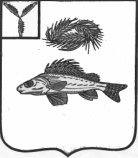 АДМИНИСТРАЦИЯМАРЬЕВСКОГО МУНИЦИПАЛЬНОГО ОБРАЗОВАНИЯЕРШОВСКОГО РАЙОНАСАРАТОВСКОЙ ОБЛАСТИПОСТАНОВЛЕНИЕот  24.12. 2021 г.                                             № 55                        О порядке осуществления органами  местного самоуправления бюджетных полномочий главных администраторов доходов бюджета Марьевского муниципального образования Ершовского   района Саратовской областиВ соответствии со статьей 160.1 Бюджетного кодекса Российской Федерации, Уставом Марьевского муниципального образования Ершовского   района администрация Марьевского муниципального образования ПОСТАНОВЛЯЕТ:1. Утвердить Порядок осуществления органами  местного самоуправления бюджетных полномочий главных администраторов доходов бюджета Марьевского муниципального образования Ершовского  района, согласно приложению.2. Настоящее постановление применяется к правоотношениям, возникающим при составлении и исполнении местного бюджета, начиная с бюджета на 2022 год и на плановый период 2023 и 2024 годов.          3. Разместить настоящее постановление на официальном сайте администрации Ершовского муниципального района Саратовской области в сети интернет.        4.Контроль за исполнением настоящего постановления возложить на главного специалиста Гришанову Н.Н. Глава Марьевскогомуниципального образования                                 С.И. ЯковлевПриложение к постановлению администрации Марьевского МО от 24.12.2021 № 55Порядокосуществления органами местного самоуправления бюджетных полномочий главных администраторов доходов бюджета Марьевского муниципального образования Ершовского района1. Органы местного самоуправления в качестве главных администраторов доходов бюджета Марьевского муниципального образования Ершовского района:1.1. формируют и утверждают перечень администраторов доходов бюджетов, подведомственных главному администратору доходов;1.2. формируют и представляют в  финансовые органы муниципальных образований (далее – финансовый орган) следующие документы:прогноз поступления доходов в сроки, установленные нормативными правовыми актами района;аналитические материалы по исполнению доходов соответствующего бюджета;сведения, необходимые для составления проекта соответствующего бюджета;сведения, необходимые для составления и ведения кассового плана;реестр источников доходов;1.3. формируют и представляют бюджетную отчетность главного администратора доходов бюджетов по формам и в сроки, которые установлены законодательством Российской Федерации;1.4. исполняют в случае необходимости полномочия администратора доходов бюджета в соответствии с принятым правовым актом об осуществлении полномочий администратора доходов бюджетов. При администрировании доходов местных бюджетов, доводят указанные правовые акты до органов, организующих исполнение местных бюджетов, не позднее 5 рабочих дней после их принятия;1.5. принимают (при передаче в соответствии с законодательством Саратовской области осуществления отдельных полномочий Саратовской области органам местного самоуправления) правовые акты, устанавливающие перечень органов местного самоуправления, осуществляющих переданные полномочия Саратовской области, и закрепляющие за ними соответствующие источники доходов областного бюджета и местных бюджетов, а также определяющие порядок администрирования указанными органами доходов, и доводят их до соответствующих органов местного самоуправления до начала очередного финансового года;1.6. утверждают методику прогнозирования поступлений доходов в местной бюджет включающую все доходы, в отношении которых они осуществляют полномочия главных администраторов доходов, в соответствии с общими требованиями к такой методике, установленными Правительством Российской Федерации.2. Правовые акты должны содержать следующие положения:2.1. закрепление за главными администраторами доходов (администраторами доходов) бюджетов источников доходов бюджетов, полномочия по администрированию которых они осуществляют, с указанием нормативных правовых актов Российской Федерации и области. При формировании перечня источников доходов необходимо отразить особенности, связанные с их детализацией;2.2. наделение главных администраторов доходов (администраторов доходов бюджетов) в отношении закрепленных за ними источников доходов бюджетов следующими бюджетными полномочиями:начисление, учет и контроль за правильностью исчисления, полнотой и своевременностью осуществления платежей в бюджеты, пеней и штрафов по ним;взыскание задолженности по платежам в бюджет, пеней и штрафов;принятие решений о возврате излишне уплаченных (взысканных) платежей в бюджет, пеней и штрафов, а также процентов за несвоевременное осуществление такого возврата и процентов, начисленных на излишне взысканные суммы, и представление в Управление Федерального казначейства по Саратовской области поручений для осуществления возврата в порядке, установленном Министерством финансов Российской Федерации;принятие решения о зачете (уточнении) платежей в бюджеты и представление соответствующего уведомления в Управление Федерального казначейства по Саратовской области;2.3. определение порядка заполнения (составления) и отражения в бюджетном учете первичных документов по администрируемым доходам бюджетов или указание нормативных правовых актов Российской Федерации, регулирующих данные вопросы;2.4. определение порядка и сроков сверки данных бюджетного учета администрируемых  доходов бюджетов в соответствии с нормативными правовыми актами Российской Федерации;2.5. определение порядка действий главных администраторов доходов (администраторов доходов) бюджетов при уточнении невыясненных поступлений в соответствии с нормативными правовыми актами Российской Федерации, в том числе нормативными правовыми актами Министерства финансов Российской Федерации;2.6. определение порядка, форм и сроков представления сведений и бюджетной отчетности, необходимых для осуществления полномочий главного администратора в соответствии с нормативными правовыми актами Российской Федерации;2.7. определение порядка действий главных администраторов доходов (администраторов доходов) бюджетов при принудительном взыскании администраторами доходов бюджетов с плательщика платежей в бюджет, пеней и штрафов по ним через судебные органы или через судебных приставов в случаях, предусмотренных законодательством Российской Федерации (в том числе определение перечня необходимой для заполнения платежного документа информации, которую необходимо довести до суда (мирового судьи) и (или) судебного пристава-исполнителя в соответствии с нормативными правовыми актами Российской Федерации, в том числе нормативными правовыми актами Министерства финансов Российской Федерации);2.8. иные положения, необходимые для реализации полномочий главного администратора доходов (администратора доходов) бюджетов.3.Главные администраторы доходов бюджетов обеспечивают заключение с Управлением Федерального казначейства по Саратовской области договоров (соглашений) об обмене электронными документами.4.Главный администратор доходов бюджетов в случае изменения состава полномочий по оказанию им муниципальных услуг, полномочий по исполнению им муниципальных функций, доводит эту информацию до соответствующего финансового органа.5.Органы местного самоуправления, реализующие переданные полномочия Саратовской области, осуществляют администрирование доходов, зачисляемых в областной бюджет и местные бюджеты, в соответствии с правовым актом, предусмотренным подпунктом 1.5 пункта 1 настоящих Правил.